ATZINUMS Nr. 22/10-3.9/5par atbilstību ugunsdrošības prasībāmAtzinums iesniegšanai derīgs sešus mēnešus.Atzinumu var apstrīdēt viena mēneša laikā no tā spēkā stāšanās dienas augstākstāvošai amatpersonai:Atzinumu saņēmu:20____. gada ___. ___________DOKUMENTS PARAKSTĪTS AR DROŠU ELEKTRONISKO PARAKSTU UN SATURLAIKA ZĪMOGU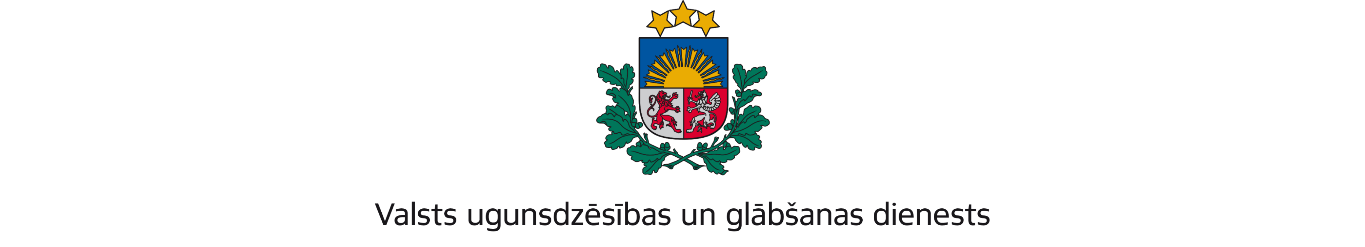 VIDZEMES REĢIONA PĀRVALDETērbatas iela 9, Valmiera, Valmieras novads, LV-4202; tālr.: 64233468; e-pasts: vidzeme@vugd.gov.lv; www.vugd.gov.lvMadonaJaunsardzes centrs(izdošanas vieta)(juridiskās personas nosaukums vai fiziskās personas vārds, uzvārds)02.02.2024.Reģistrācijas Nr. 90009222536(datums)(juridiskās personas reģistrācijas numurs)Krišjāņa Valdemāra iela 10/12, Rīga, LV-1010(juridiskās vai fiziskās personas adrese)1.Apsekots: Ērgļu vidusskolas sporta zāle un 4 mācību klases skolas 1.stāvā. (apsekoto būvju, ēku vai telpu nosaukums)2.Adrese: Oškalna iela 6, Ērgļi, Ērgļu pagasts, Madonas novads, LV-4840.3.Īpašnieks (valdītājs): Madonas novada Ērgļu apvienības pārvalde, reģistrācijas Nr.(juridiskās personas nosaukums vai fiziskās personas vārds, uzvārds)50900036721, Rīgas iela 10, Ērgļi, Ērgļu pagasts, Madonas novads, LV-4840.(juridiskās personas reģistrācijas numurs un adrese vai fiziskās personas adrese)4.Iesniegtie dokumenti: nometnes vadītāja Bumbura Jāņa (apliecības Nr.054-00054)iesniegums. Valsts ugunsdzēsības un glābšanas dienesta Vidzemes reģiona pārvaldē reģistrēts 2024.gada 22.janvārī ar Nr.22/10-1.4/28.5.Apsekoto būvju, ēku vai telpu raksturojums: Sporta zāle un 4 mācību klases skolas 1.stāvā. Sporta zāle aprīkota ar automātisko ugunsgrēka atklāšanas un trauksmes signalizācijas sistēmu. Sporta zāle un mācību klases nodrošinātas ar ugunsdzēsības aparātiem. Evakuācijas ceļi brīvi un izejas durvis viegli atveramas no telpu iekšpuses.6.Pārbaudes laikā konstatētie ugunsdrošības prasību pārkāpumi: nav konstatēti.7.Slēdziens: atbilst ugunsdrošības prasībām.8.Atzinums izdots saskaņā ar: Ministru kabineta 2009.gada 1.septembra noteikumuNr.981 „Bērnu nometņu organizēšanas un darbības kārtība” 8.5.apakšpunkta prasībām.(normatīvais akts un punkts saskaņā ar kuru izdots atzinums)9.Atzinumu paredzēts iesniegt: Valsts izglītības satura centram.(iestādes vai institūcijas nosaukums, kur paredzēts iesniegt atzinumu)Valsts ugunsdzēsības un glābšanas dienesta Vidzemes reģiona pārvaldes priekšniekam, Tērbatas ielā 9, Valmierā, Valmieras novadā, LV-4202.(amatpersonas amats un adrese)Valsts ugunsdzēsības un glābšanas dienesta Vidzemes reģiona pārvaldes Ugunsdrošības uzraudzības un civilās aizsardzības nodaļas inspektorsD. Stūris(amatpersonas amats)(paraksts)(v. uzvārds)(juridiskās personas pārstāvja amats, vārds, uzvārds vai fiziskās personas vārds, uzvārds; vai atzīme par nosūtīšanu)(paraksts)